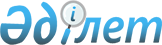 Рудный қаласы әкімдігінің "Рудный қалалық құрылыс бөлімі" мемлекеттік мекемесіне 22, 26, 27 аз қабатты құрылыс шағын аудандарына газ құбырын салу үшін жер учаскесіне қауымдық сервитутын белгілеу туралыҚостанай облысы Рудный қаласы әкімдігінің 2018 жылғы 6 наурыздағы № 323 қаулысы. Қостанай облысының Әділет департаментінде 2018 жылғы 30 наурызда № 7639 болып тіркелді
      2003 жылғы 20 маусымдағы Қазақстан Республикасының Жер кодексінің 69-бабына және "Қазақстан Республикасындағы жергілікті мемлекеттік басқару және өзін-өзі басқару туралы" 2001 жылғы 23 қаңтардағы Қазақстан Республикасы Заңының 31-бабы 1-тармағының 10) тармақшасына сәйкес Рудный қаласының әкімдігі ҚАУЛЫ ЕТЕДІ:
      1. Рудный қаласы әкімдігінің "Рудный қалалық құрылыс бөлімі" мемлекеттік мекемесіне Рудный қаласы 22, 26, 27 шағын аудандары мекенжайы бойынша орналасқан 22, 26, 27 аз қабатты құрылыс шағын аудандарына газ құбырын салу үшін алаңы 9,2240 гектар жер учаскесіне қауымдық сервитуты белгіленсін.
      2. Рудный қаласы әкімдігінің "Рудный қалалық жер қатынастары бөлімі" мемлекеттік мекемесі Қазақстан Республикасының заңнамасында белгіленген тәртіпте:
      1) осы қаулының аумақтық әділет органында мемлекеттік тіркелуін;
      2) осы әкімдіктің қаулысы мемлекеттік тіркелген күнінен бастап күнтізбелік он күн ішінде оның қазақ және орыс тілдеріндегі қағаз және электрондық түрдегі көшірмесін "Республикалық құқықтық ақпарат орталығы" шаруашылық жүргізу құқығындағы республикалық мемлекеттік кәсіпорнына ресми жариялау және Қазақстан Республикасы нормативтік құқықтық актілерінің эталондық бақылау банкіне енгізу үшін жіберілуін;
      3) осы қаулыны ресми жарияланғанынан кейін Рудный қаласы әкімдігінің интернет-ресурсында орналастыруын қамтамасыз етсін.
      3. Осы қаулының орындалуын бақылау Рудный қаласы әкімінің жетекшілік ететін орынбасарына жүктелсін.
      4. Осы қаулы алғашқы ресми жарияланған күнінен кейін күнтізбелік он күн өткен соң қолданысқа енгізіледі.
					© 2012. Қазақстан Республикасы Әділет министрлігінің «Қазақстан Республикасының Заңнама және құқықтық ақпарат институты» ШЖҚ РМК
				
      Рудный қаласының әкімі

Б. Ғаязов
